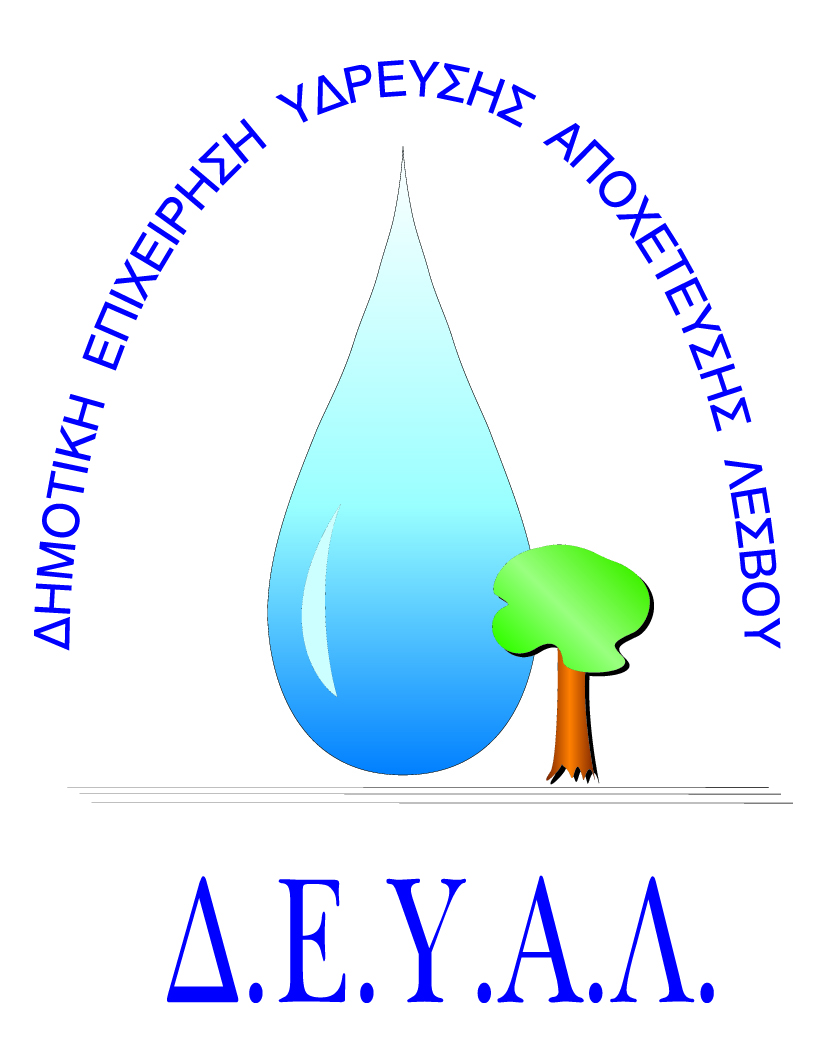 ΔΙΑΔΗΜΟΤΙΚΗ ΕΠΙΧΕΙΡΗΣΗ                                                               ΥΔΡΕΥΣΗΣ ΑΠΟΧΕΤΕΥΣΗΣ                                             ΛΕΣΒΟΥ                                                                                                         Προς                                                                                                         Δ.Ε.Υ.Α. ΛέσβουΕΝΤΥΠΟ 1 - ΟΙΚΟΝΟΜΙΚΗ ΠΡΟΣΦΟΡΑ	Προς Υπογραφή Προσφέροντος ή Εκπροσώπου του……………………………………………………… Όνομα υπογράφοντος……………………………………………….Αρ. Δελτίου Ταυτότητας/ΔιαβατηρίουΥπογράφοντος………………………………………………..Ιδιότητα υπογράφοντος……………………………………………… ΘΕΜΑ:   Προμήθεια και εγκατάσταση υποβρύχιου αντλητικού συγκροτήματος στην Υδρευτική  Γεώτρηση “Καρυδιά” της Δ.Κ. Στύψης.Αρ. πρωτ. 2945/09-03-2021Α/ΑΠΟΣΟΤΗΤΑΠΕΡΙΓΡΑΦΗΤΙΜΗ ΜΟΝ. ΚΟΣΤΟΣ11Προμήθεια:Υποβρύχιο αντλητικό συγκρότημα, με κινητήρα 5,5HP που να καταθλίβει 6m3/h στα 135-140m ή 4m3/h στα 165-170mΚαλώδιο ΝΥΥ 4Χ4 90m.21Παροχή Υπηρεσιών:Ανέλκυση παλαιού αντλητικού συγκροτήματος Καθέλκυση νέου Συνδέσεις υδραυλικές & ηλεκτρολογικές αντλητικούΈλεγχος καλής λειτουργίας ηλεκτρικού πίνακα  Σημ.: Η γεώτρηση έχει βάθος 80m, διαθέτει συρματόσχοινο, σωλήνα πολυαιθυλενίου Φ40 16ατμ.Σημ.: Η γεώτρηση έχει βάθος 80m, διαθέτει συρματόσχοινο, σωλήνα πολυαιθυλενίου Φ40 16ατμ.Σημ.: Η γεώτρηση έχει βάθος 80m, διαθέτει συρματόσχοινο, σωλήνα πολυαιθυλενίου Φ40 16ατμ.Σημ.: Η γεώτρηση έχει βάθος 80m, διαθέτει συρματόσχοινο, σωλήνα πολυαιθυλενίου Φ40 16ατμ.Σημ.: Η γεώτρηση έχει βάθος 80m, διαθέτει συρματόσχοινο, σωλήνα πολυαιθυλενίου Φ40 16ατμ.ΚΑΘΑΡΗ ΑΞΙΑΚΑΘΑΡΗ ΑΞΙΑΚΑΘΑΡΗ ΑΞΙΑΚΑΘΑΡΗ ΑΞΙΑΦΠΑ…..%ΦΠΑ…..%ΦΠΑ…..%ΦΠΑ…..%ΣΥΝΟΛΟΣΥΝΟΛΟΣΥΝΟΛΟΣΥΝΟΛΟ